ЧЕРКАСЬКА ОБЛАСНА РАДАГОЛОВАР О З П О Р Я Д Ж Е Н Н Я09.06.2022                                                                                       № 109-рПро призначення виконуючого обов’язкиголовного лікаря КОВАЛЕНКА Я.О.Відповідно до статті 55 Закону України «Про місцеве самоврядування
в Україні», підпункту 3 пункту 3 рішення обласної ради від 16.12.2016
№ 10-18/VIІ «Про управління суб’єктами та об’єктами спільної власності територіальних громад сіл, селищ, міст Черкаської області» (із змінами), враховуючи заяву Коваленка Я.О. від 09.06.2022: 1. ПРИЗНАЧИТИ з 13.06.2022 КОВАЛЕНКА Ярослава Олександровича виконуючим обов’язки головного лікаря комунального некомерційного підприємства «Черкаська обласна стоматологічна поліклініка Черкаської обласної ради», на строк до видання розпорядження голови обласної ради про звільнення його від виконання обов’язків головного лікаря.2. Контроль за виконанням розпорядження покласти на заступника голови обласної ради ДОМАНСЬКОГО В.М. і управління юридичного забезпечення та роботи з персоналом виконавчого апарату обласної ради.Голова									А. ПІДГОРНИЙ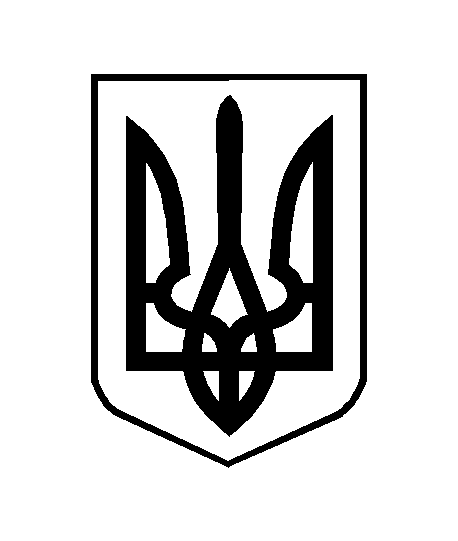 